International Society for Research on Aggression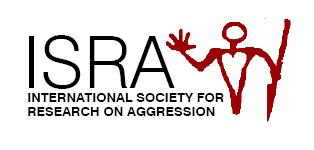 Membership Certificate (2023-2024)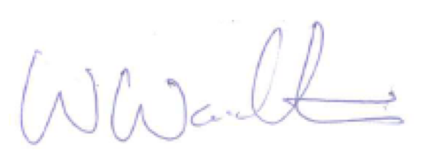 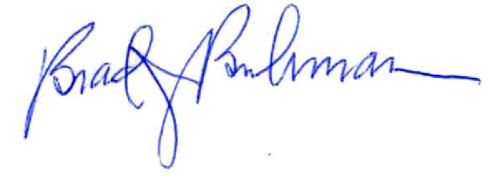 Wayne Warburton						Brad J. BushmanISRA President						ISRA Executive Secretary